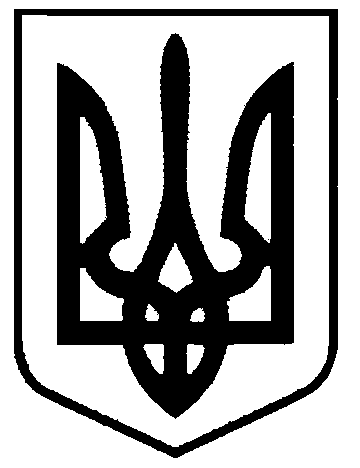 СВАТІВСЬКА МІСЬКА РАДАВИКОНАВЧИЙ КОМІТЕТРІШЕННЯвід  07 лютого  2020 р.    	                     м. Сватове                               № 8 Про надання допомоги Бурмістровій І.Д.на поховання чоловіка Бурмістрова О.М.який на день смерті ніде не працював  Розглянувши заяву Бурмістрової Ірини Дмитрівни, яка проживає по вул. Шевченко, 38 м. Сватове, Луганської області, з проханням надати їй допомогу на поховання чоловіка Бурмістрова Олександра Миколайовича, який помер 09.11.2019 року  і на день смерті не був пенсіонером, не перебував на обліку в центрі зайнятості та ніде не працював, керуючись ст. 13 Закону України «Про поховання та похоронну справу», постановою Кабінету Міністрів України № 99 від 31.01.2007 року, Виконавчий комітет Сватівської міської радиВИРІШИВ:Надати Бурмістровій Ірині Дмитрівні  матеріальну допомогу на поховання чоловіка Бурмістрова Олександра Миколайовича  у розмірі 500  грн.Видатки здійснити за рахунок коштів передбачених бюджетом.Дане рішення направити:- керівнику фінансово-розрахункового відділу міської ради, Варибрус Н.О.Сватівський міський голова                                                 Євген  Рибалко